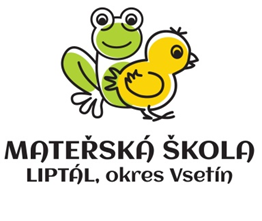      Zápis do MŠ Liptál pro školní rok 2023/2024                 Důležité informace k zápisu do MŠ Vážení rodiče a zákonní zástupci budoucích žáčků mateřské školy, připravili jsme pro vás souhrnné informace a postup, jak vaše dítko zapsat do naší mateřské školy. 
Zápis dětí proběhne  3. května 2023 v době od 8.00 do 15.30 hodin. 
V letošním školním roce proběhne opět klasický zápis přímo v mateřské škole, 
ale zároveň máte možnost využít všech ostatních bezkontaktních způsobů zápisu, jako jsou: 
datová schránka - aezkt89
e-mail s elektronickým podpisem - ms.liptal@volny.cz
poštou – Liptál 465
doručení do schránky u vchodu do MŠK zápisu je nutné vzít s sebou  Žádost o přijetí dítěte do MŠ a rodný list dítěte.
Na přihlášce je nutné mít potvrzení o řádném očkování dítěte dětským lékařem. 
Tato povinnost se netýká dítěte, které plní povinné předškolní vzdělávání. 
Povinnost plnit předškolní vzdělávání mají děti, které dosáhnou do 31.8.2023 pěti let.
Žádost o přijetí si můžete stáhnout na internetových stránkách mateřské školy – www.msliptal.cz nebo vyzvednout přímo v MŠ. Kritéria pro přijímání dětí k předškolnímu vzdělávání v MŠ
Jednotlivá kritéria jsou ohodnocena určeným počtem bodů podle jejich důležitosti. Pořadí přijatých dětí se řídí výsledným součtem bodů jednotlivých kritérií dle odevzdané žádosti do MŠ.Výsledky přijímacího řízení
Rozhodnutí budou připravena od 29. 05. 2023.
Výsledky přijímacího řízení budou zveřejněny na webových stránkách školy.
Rozhodnutí o přijetí/nepřijetí je možné si vyzvednout osobně (po předchozí domluvě)
v MŠ.KRITÉRIABODY1. Dosažení věku 5 let do 31.8. tohoto roku                    82. Dosažení věku 4 let k 31.8. tohoto roku43. Dosažení věku 3 let k 31.8. tohoto roku24. Dosažení věku 2 let k 31.8. tohoto roku05. Trvalý pobyt v příslušném školském obvodu dané MŠ u dítěte,
    které dosáhlo věku minimálně 3 let k 31.8. tohoto roku 86. Sourozenec, který je již v MŠ přijat a bude se v dané MŠ	   
    vzdělávat i v následujícím roce1